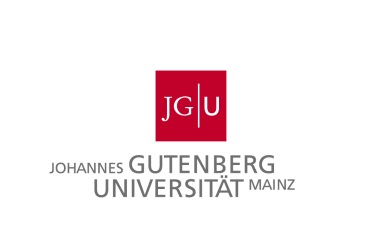 TemplateSupervision agreement for a doctoral project at Johannes Gutenberg University MainzPlease fill out this supervision agreement together with your doctoral supervisor and consult the “Guidelines on drafting a supervision agreement for a doctoral project at the Johannes Gutenberg University Mainz”.The supervision arrangement may be altered (e.g. by adding more supervisors) in accordance with the relevant doctoral degree regulation, as amended. In this case, the supervision agreement should be changed accordingly or, where appropriate, a new supervision agreement should be drafted.PreambleThis supervision agreement increases the transparency of all factors that are crucial to building a successful working relationship between the doctoral candidate and his or her supervisor. The doctoral candidate and supervisor should work together in a well-structured manner to design the project in a way that will enable the candidate to complete his or her project within an appropriate period of time, while meeting high quality standards. This supervision agreement is based on the recommendations by the German Research Foundation (Deutsche Forschungsgemeinschaft – DFG). Legal basis of the doctoral procedureThe legal basis of the doctoral procedure is the doctoral degree regulation of the aforementioned Faculty/School/Academy, as amended. The provisions of this agreement must not contradict the relevant doctoral degree regulation. The supervision agreement does not substitute for or render unnecessary any acts required by the relevant doctoral degree regulation, including the application for admission as a doctoral candidate, registration as a doctoral candidate, or enrollment as a doctoral student (cf. Guidelines on drafting a supervision agreement, p. 4, note 2).Short description of the doctoral research project (optional)Please note that this description is not binding in the sense that it will affect the prospective candidate’s admission as a doctoral candidate; the description can be modified at any time by changing this supervision agreement. Where both sides have agreed upon a broad topic during the admission process, changes are possible within the boundaries of that topic.The doctoral dissertation will be  of several publications in …………………… [please insert language]. The relevant doctoral degree regulation applies regarding the choice of language. If necessary, the doctoral candidate must submit a petition to the doctoral examination board, the relevant faculty’s dean, or the Head of the Mainz Academy of Arts / Mainz School of Music regarding his or her choice of language.Project plan and timeline for the doctoral projectStarting from …………………………………, the doctoral project is scheduled to be completed within ……………………… months. Changes to the timeline and project plan will only be made after prior consultation between the doctoral candidate and the supervisor; any changes will be made in writing and amend this supervision agreement.The doctoral candidate’s responsibilitiesPlease note that if the following responsibilities are not already part of and regulated by a separate employment contract, doctoral candidates can assume these responsibilities on a completely voluntary basis. The doctoral candidate’s work on his or her doctoral project, its successful completion, and the award of the doctoral degree cannot depend on assuming the responsibilities set out in this section.The supervisor’s responsibilities and obligationsPlease note that the supervisor is obliged to supervise the research project until it is completed, irrespective of the project’s funding.ResourcesAdditional arrangements agreed between the doctoral candidate and the supervisorMutual obligation to comply with the standards of good academic practiceBoth parties undertake to comply with JGU’s Regulation to ensure good academic practice in research and teaching (cf. Appendix 04 relating to Section 28(4) of the Constitution of Johannes Gutenberg University Mainz, as amended).In the event of academic misconduct or suspected misconduct, both parties may contact the Ombudsperson and submit the case to JGU’s Commission for the Investigation of Suspected Academic Misconduct. The legal consequences of academic misconduct are laid down in the relevant doctoral degree regulation, as amended.Conflict resolutionIn order to foster a mutually respectful and cooperative environment, the parties agree to first attempt to resolve conflicts through confidential and honest communication. If the problem cannot be resolved, independent and experienced third parties (mediators) may be contacted to intervene. Where the conflict concerns the project’s contents or the supervision relationship in itself, the relevant Faculty’s dean or the Head of the School/Academy will act as mediator. Where the problem relates to the workplace, both parties can contact the Conflict Resolution Office of Johannes Gutenberg University Mainz. Changes to the supervision agreementIn order to amend, change, or terminate this supervision agreement, both parties have to give their consent in writing and the amendments, changes, or termination will be attached to this agreement.SignaturesI hereby agree to the above arrangements and will comply with them to the fullest possible extent. Changes to these arrangements will be in writing and attached to this agreement.______________________________		______________________________
Doctoral candidate					SupervisorPlace, date: ____________________		Place, date: ____________________							______________________________
							(if apllicable) Second Supervisor							Place, date: ____________________Appendix: Changes to the supervision agreement[Insert doctoral candidate’s name] and [insert supervisor’s name] mutually agreed on the following changes/amendments to the supervision agreement on [insert date]:Please insert a reference to the relevant section of the supervision agreement, for instance “3. Project plan and timeline for the doctoral project”.Signatures______________________________		______________________________Doctoral candidate					SupervisorPlace, date: ____________________		Place, date: ____________________							______________________________
							(if applicable) Second Supervisor							Place, date: ____________________Doctoral candidate:Supervisor:Other persons involved (e.g. mentor):(if apllicable)Preliminary working title of the doctoral project::Discipline:Faculty/School/Academy: